Муниципальное дошкольное образовательное учреждение  «Детский сад №91 компенсирующего вила»План-конспектоткрытого просмотра сюжетно-ролевой игры «Лесная больница»(для педагогов МДОУ «Детский сад №91 компенсирующего вида»)Провела: воспитательТеричева А.В.Саранск 2017 г.Программное содержание:-Продолжать формировать интерес к игре;-актуализация представлений детей о профессии врача (доктора);-Учить детей брать на себя роль врача, действовать до конца игры  в соответствии роли до конца игры;-Продолжать учить детей действиям врача: осмотреть больного, измерить температуру, посмотреть горло, послушать трубочкой; пользоваться атрибутами по назначению;-Формировать умение сопровождать свои действия речью, отвечать на вопросы (жестами, кивком головы);-Развитие и коррекция внимания, мышления, речи;-Воспитывать нравственные качества личности: доброжелательности, желание прийти на помощь к тем, кто нуждается в ней.Образовательные области: Социально- коммуникативное, речевое, физическое, художественно- эстетическое, познавательное развитие.Методы и приемы: Игровой, наглядный, словесный, орг. момент ,сюрпризный момент, дидактическая игра, беседа, показ, объяснение.Словарная работа: активизация речевого общения детей (шпатель, градусник, шприц, таблетки).Материал и оборудование: Ворона с телеграммой и мешочком в котором находятся инструменты для врача и лишние предметы, игрушки: мишка. заяц, белка, ежик, лиса, халат, шапочки для детей, имитация лесной полянки,  магнитофон, песенка: «Паровоз».Предварительная работа: экскурсия в кабинет медсестры, чтение художественной литературы, рассматривание сюжетных иллюстраций, игры .Ход игры:I.1. Организационный момент: Этюд: «Доброе утро !»Дети встают в круг и говорят: Доброе утро глазки!  (массажируют глаза)                                                        Доброе утро щечки! (массажируют)                                                        Доброе утро ручки,                                                         Доброе утро ножки!                                                         Доброго утра, всем!  (поднимают руки вверх, а                                                	                                         затем обнимают друг друга).Воспитатель: Вот какие мы добрые, дружные , веселые.II. 2.Игровая мотивация: Влетает ворона:Кар- кар-кар! Вот вам телеграммаВоспитатель берет телеграмму и удивляется.Интересно от кого?Воспитатель читает телеграмму:Помогите, помогите!Доктора скорей пришлите!Наши звери заболелиНаверно много снега они ели!А теперь у них ангина, скарлатина, гепатит и дифтерит.Что нам делать, как нам быть?Как болезни победить..?Воспитатель. Неужели в лесу все звери заболели? Ребята им надо помочь. Кто в дни болезни нас лечит? (ответы детей).Да. Доктор. У доктора есть много инструментов, лекарств, которыми он пользуется. Посмотрите, сколько всего принесла ворона в мешочке, тут все перепутано и нам надо отобрать только то, что нужно доктору для работы.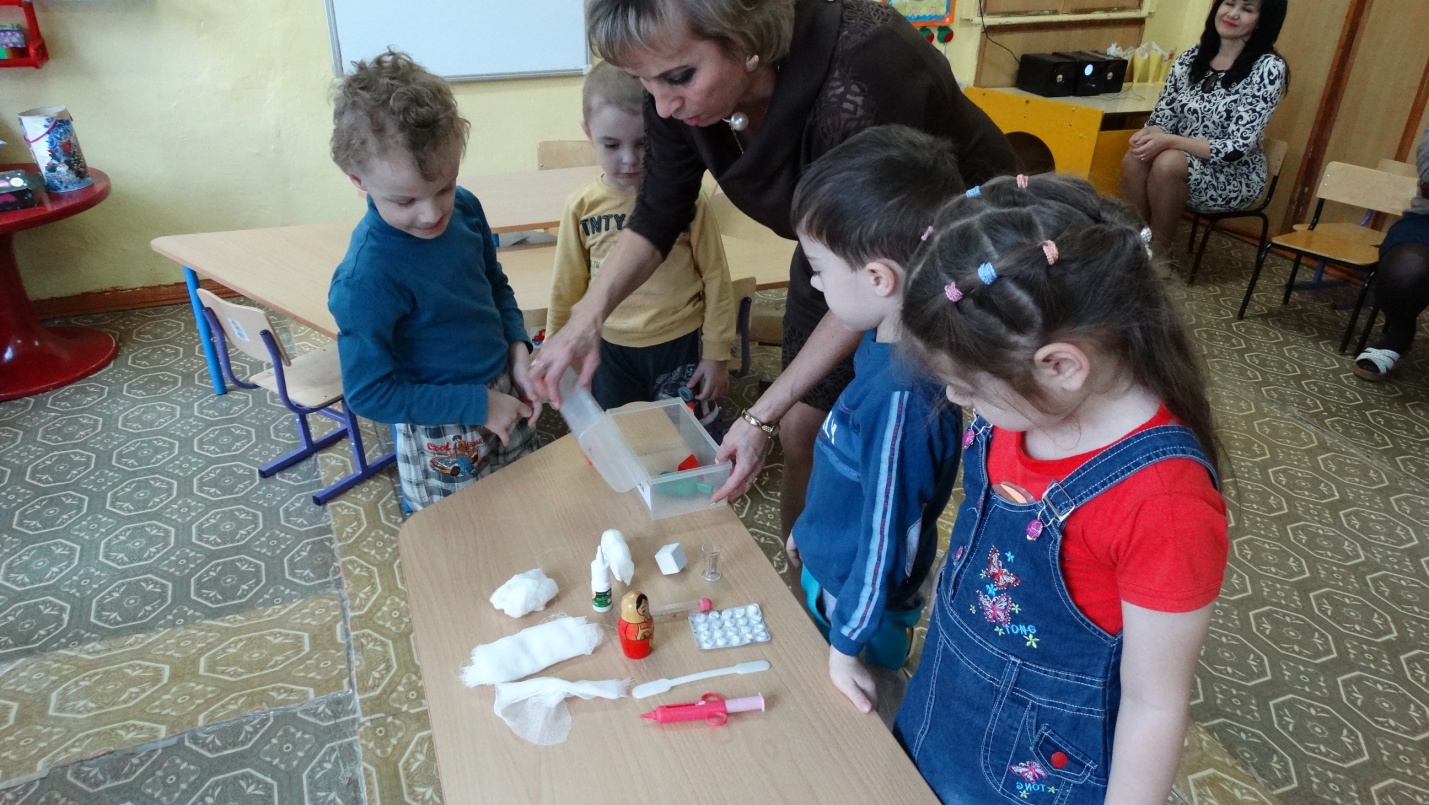 3. Дидактическая игра: «Что нужно для работы доктору?»(Из множества предметов дети выбирают те предметы, которые могут понадобиться доктору. Воспитатель спрашивает,  для чего нужен тот или иной предмет и как он называется. Выясняют, почему они не возьмут с собой остальные предметы?Воспитатель предлагает детям поехать в лес и помочь зверушкам. Задает вопрос: На чем можно поехать в лес, на лесную полянку? (Ответы детей)Воспитатель: А мы с вами отправимся на паровозике! Я буду паровозиком, а вы быстро садитесь в вагончики и поехали!4. Под музыку, дети, зацепившись друг за друга, едут на лесную полянку, на помощь к зверушкам.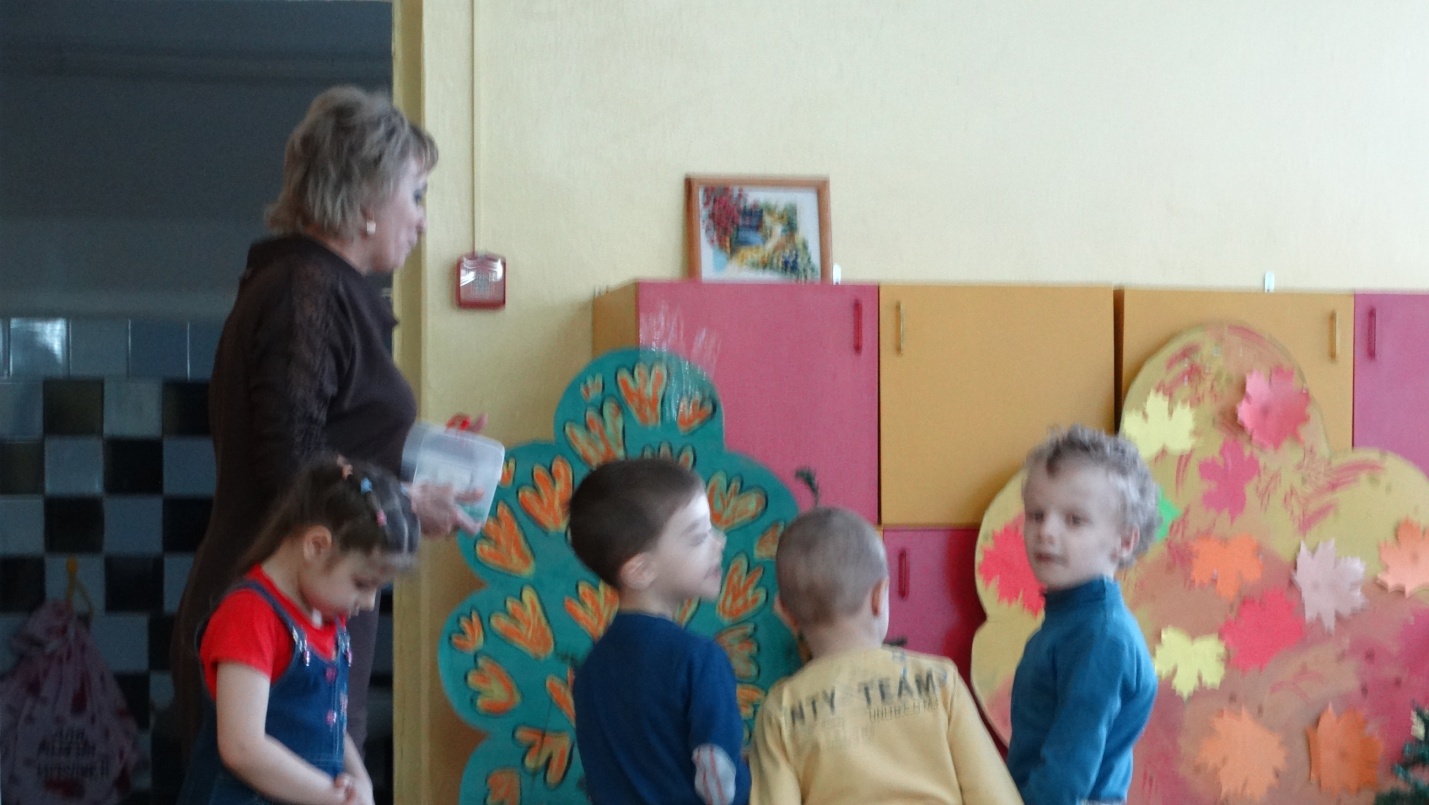 Ну, вот и полянка, мы приехали с вами. Посмотрите, ребята, сколько много зверей и они не играют, не смеются. Значит им очень плохо и их надо срочно лечить.  А, где лечат больных? (ответы детей) В больнице, правильно. А вот и больница. Я, одену белый халат и стану доктором, а вы присаживайтесь и смотрите, как я буду лечить зверей, потому что мне нужна будет ваша помощь. 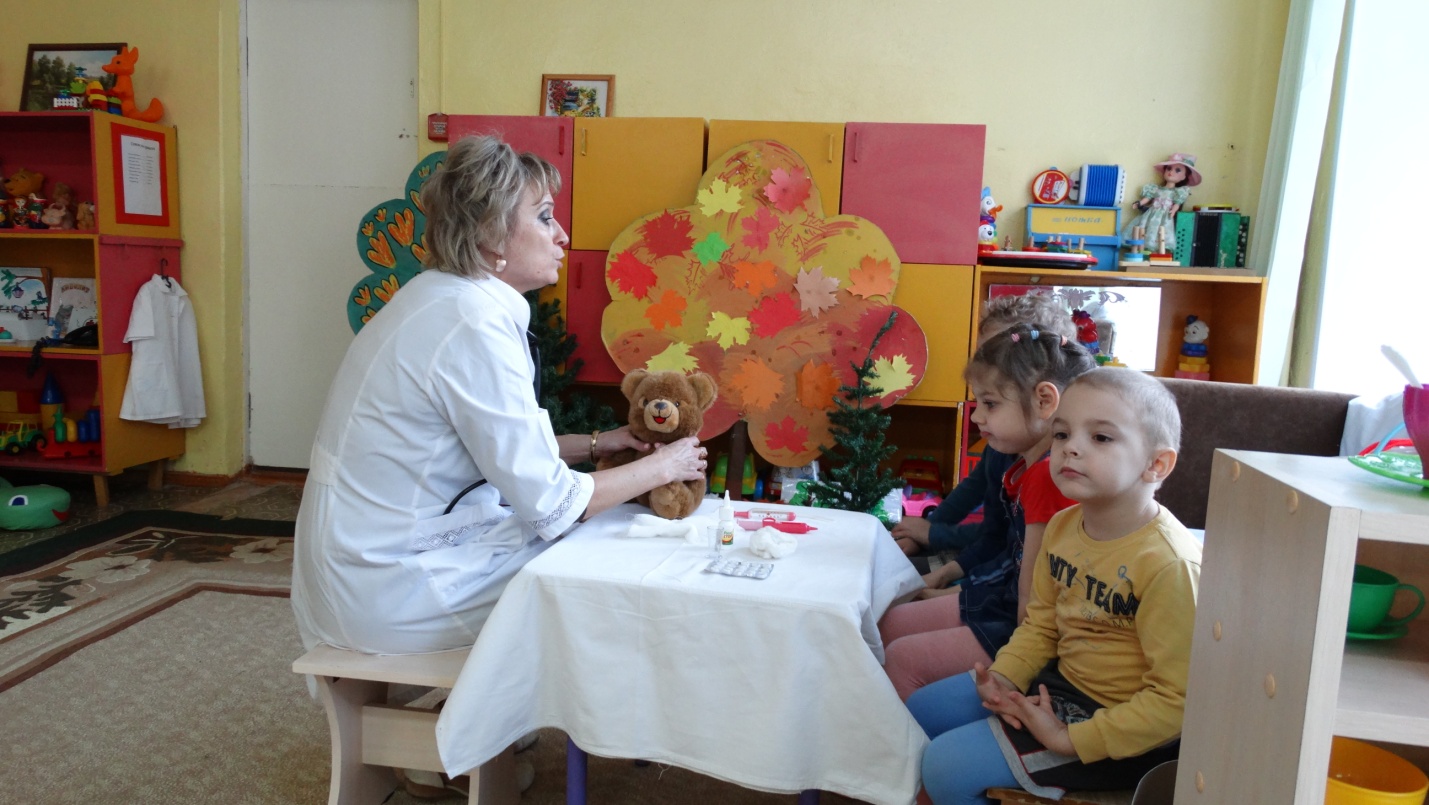 5. Показ и объяснение воспитателем: (воспитатель берет слушалку и прикладывает ее к спине лисички, затем к груди объясняет, что ей слушают легкие, сердце, затем смотрит горлышко и говорит что это шпатель, он предназначен для осмотра горла , измеряет температуру и так же объясняет. Затем выписывает лечение и лечит: делает укол, дает таблетку, делает компресс).Открыта больница для птиц и зверейИдите лечиться в нее поскорей!А сейчас мне нужны помощники и я одеваю вам докторские колпаки и превращаю в докторов.6. Самостоятельная деятельность детей с индивидуальной помощью воспитателя каждому ребенку (дети выбирают себе животного, ставят градусники, слушают, осматривают горлышко и назначают лечение).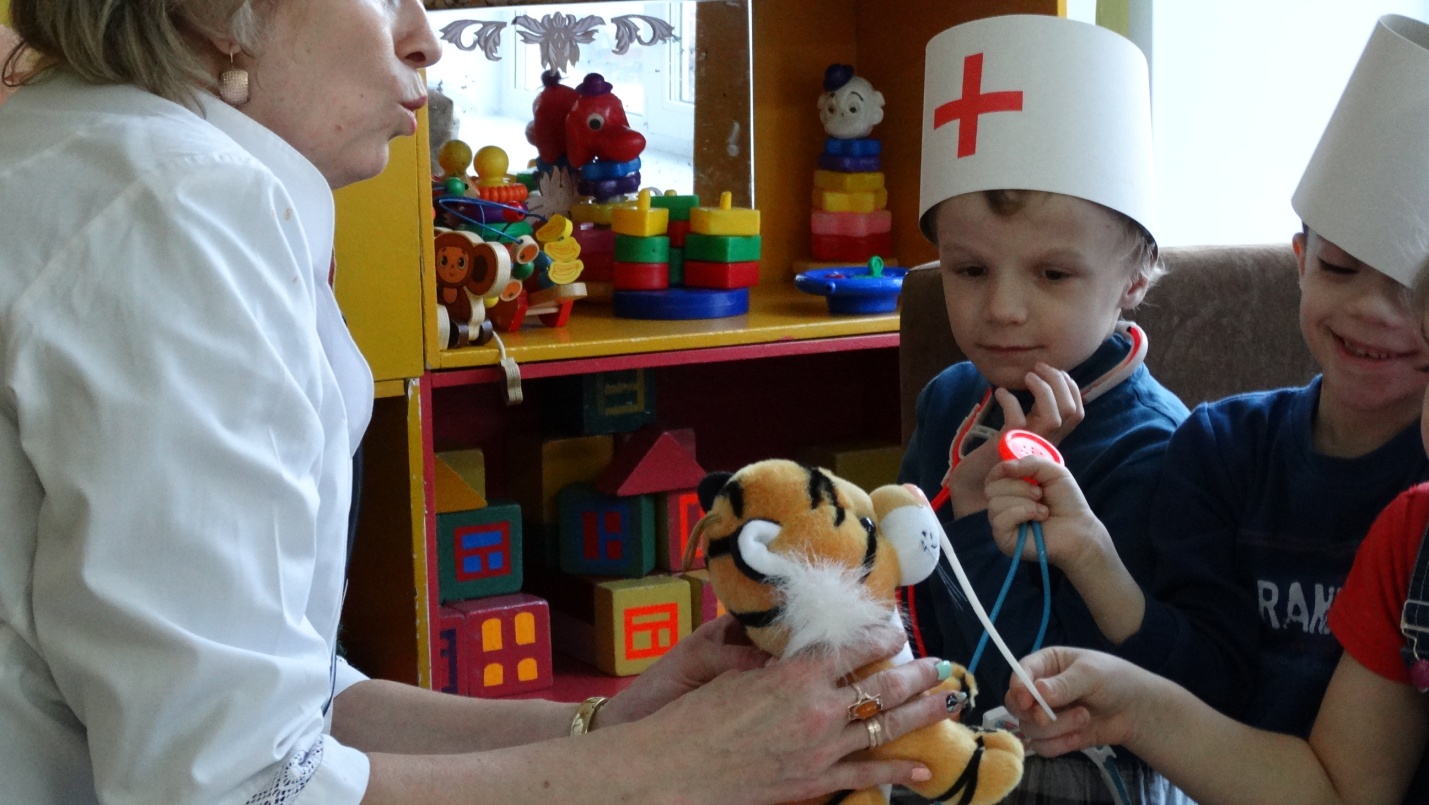 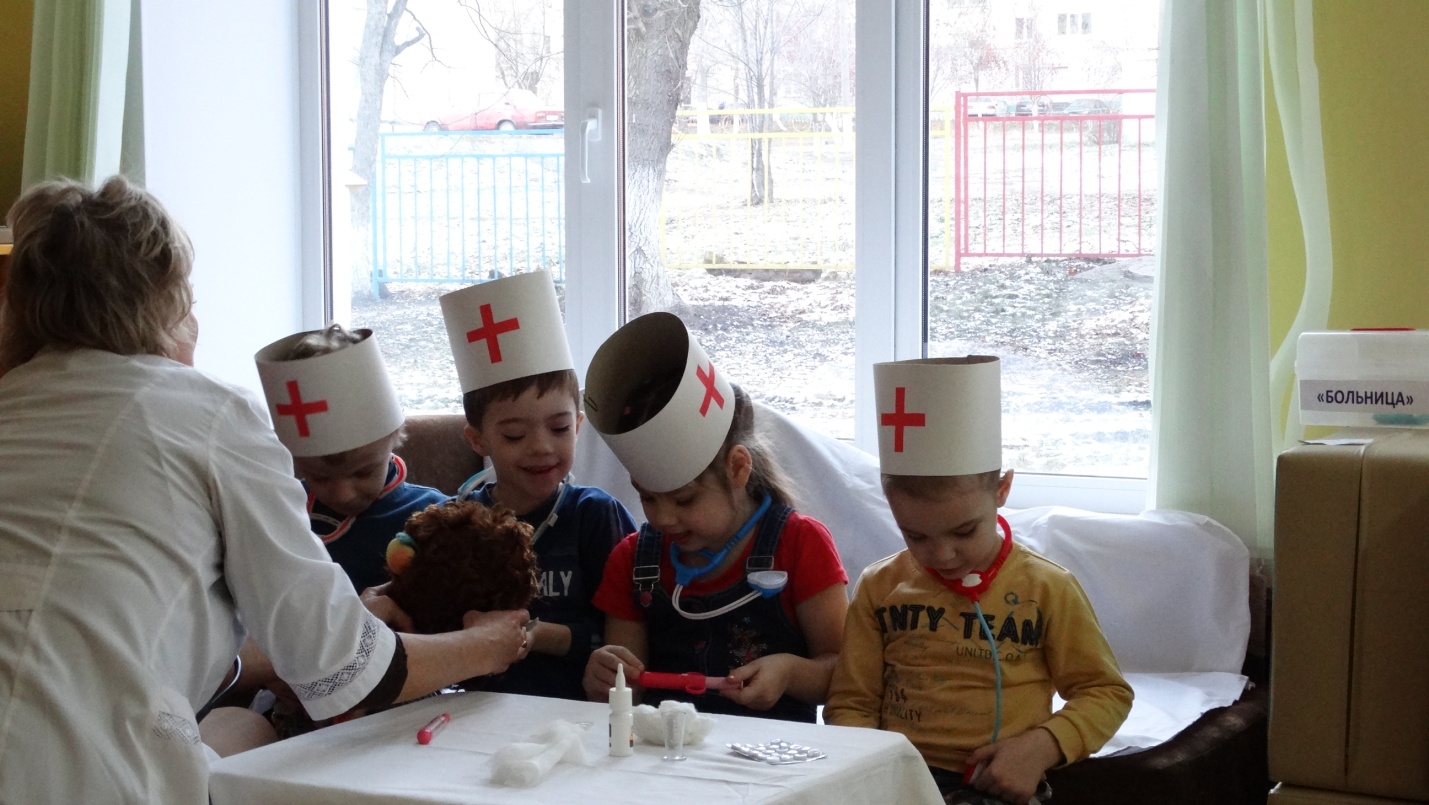 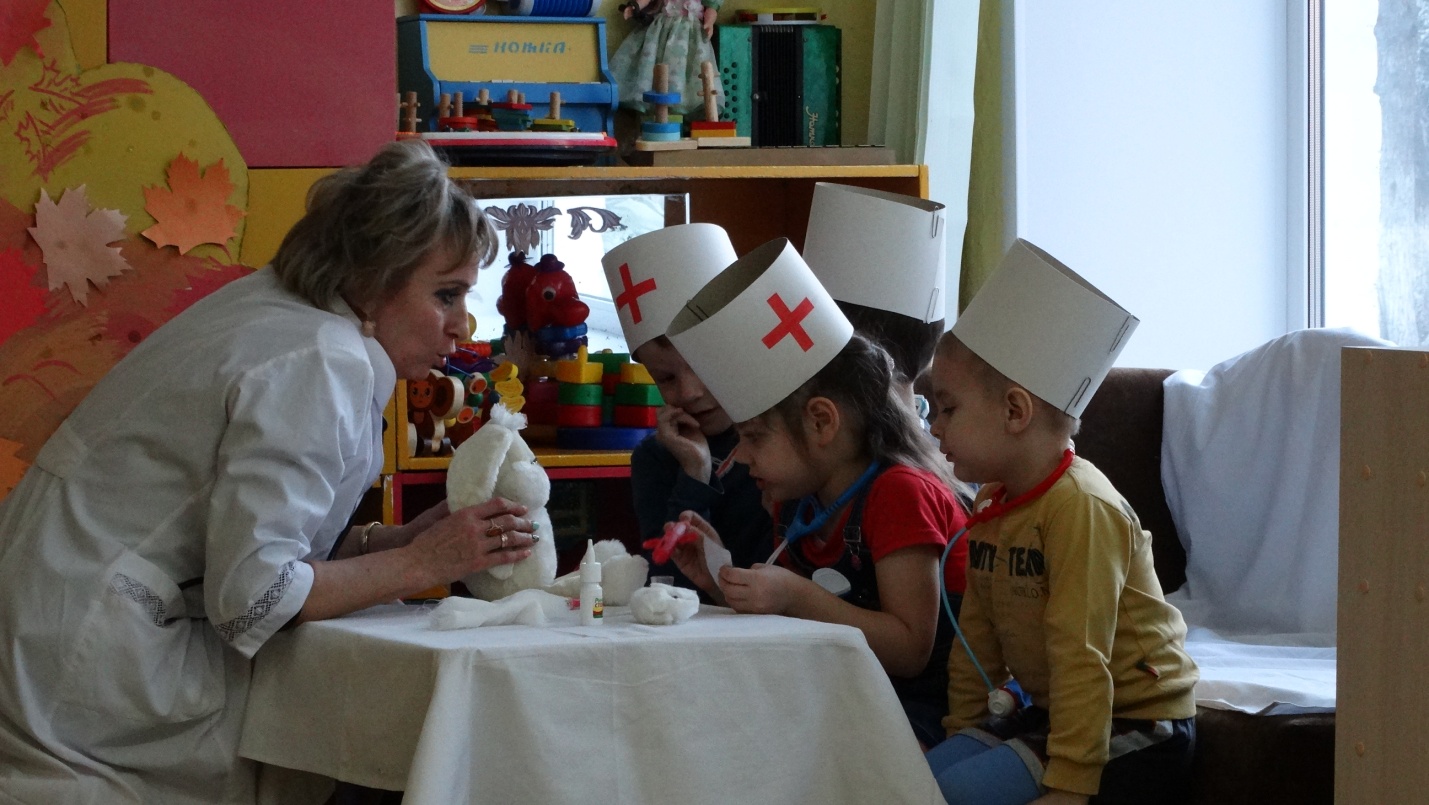 7. Воспитатель: Вот мы и вылечили больных зверей. Молодцы ребята. Звери вас благодарят. Теперь они смеются, прыгают, играют. Пора нам в обратную дорогу отправляться. Говорим  до свидания и садимся в вагончики.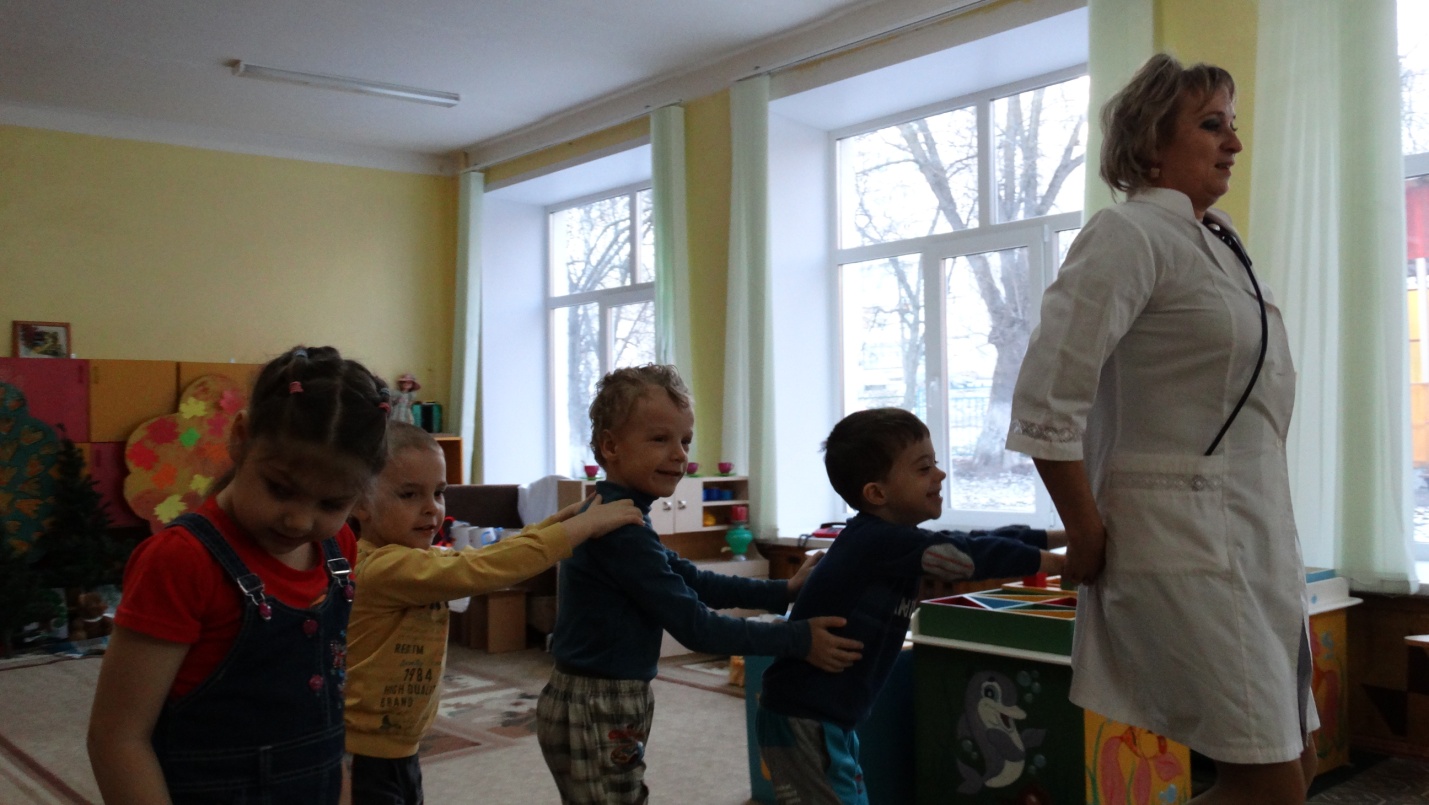 8. Возвращение в группу. Встречает учитель-дефектолог, Римма Михайловна, и спрашивает детей: Где были?Дети рассказывают, где были, что делали и кому помогли, какое доброе дело сделали.Римма Михайловна: Молодцы ребята, вы очень добрые и отзывчивые дети. А за это вам зверушки прислали посылку, а в ней угощения для вас. 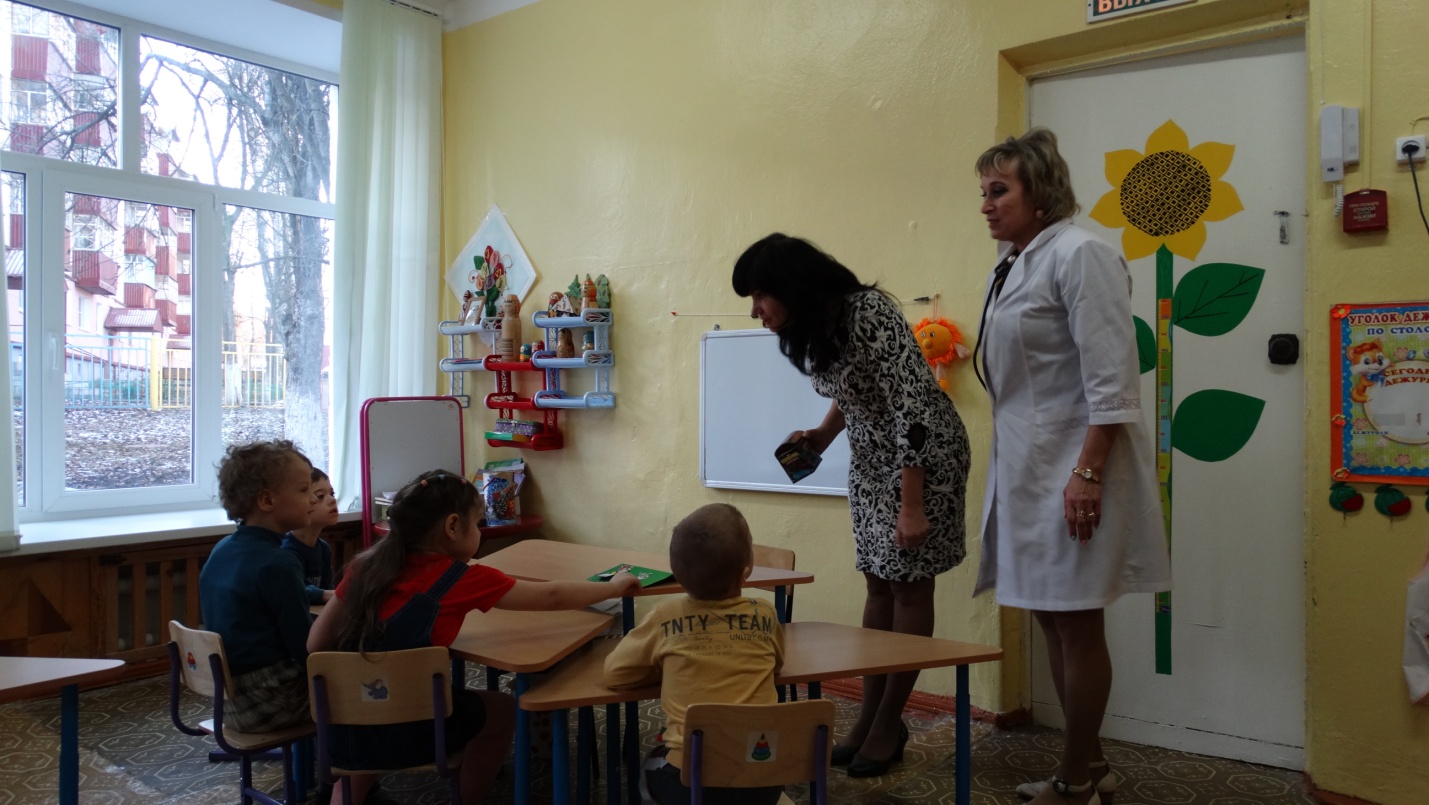 III. Итог занятия.